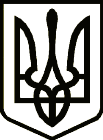 УкраїнаНОВГОРОД – СІВЕРСЬКА МІСЬКА РАДАЧЕРНІГІВСЬКОЇ ОБЛАСТІ(шістдесята сесія VII скликання)РІШЕННЯ04 червня 2020 року                                                                                          № 1118 Про затвердження Програми підтримки комунальногонекомерційного підприємства «Новгород-Сіверськийрайонний Центр первинної медико-санітарної допомоги» Новгород-Сіверської районної ради Чернігівської області на 2020 рікЗ   метою    забезпечення    якісною    медичною     допомогою   населення Новгород – Сіверської об’єднаної територіальної громади та ефективного функціонування комунального некомерційного підприємства «Новгород-Сіверський районний Центр первинної медико-санітарної допомоги» Новгород-Сіверської районної ради Чернігівської області,  керуючись пунктом 22   частини 1 статті 26 Закону України «Про місцеве самоврядування                       в Україні», міська рада В И Р І Ш И Л А:1. Затвердити Програму підтримки комунального некомерційного підприємства «Новгород-Сіверський районний Центр первинної медико-санітарної допомоги» Новгород-Сіверської районної ради Чернігівської області на 2020 рік (далі - Програма), що додається. 2. Фінансовому управлінню міської ради при внесенні змін до бюджету Новгород-Сіверської міської об’єднаної територіальної громади на 2020 рік передбачити кошти на виконання заходів Програми у межах наявних фінансових ресурсів.3. Контроль за виконанням рішення покласти на постійну комісію міської ради  з питань  планування, бюджету та комунальної власності.Міський голова                                       		    	                     О. Бондаренко 